		St. John Paul II Academy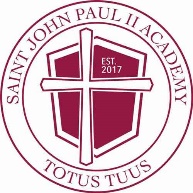 		____________________________________________________________		SCHOOL. FAMILY. COMMITMENT / www.sjp2academy.comLETTER OF EXPECTATION FOR PARENTS AND STUDENTS2020-21 SCHOOL YEAR.Dear Parents & Students,As we approach the start of the 2020-21 school year at St. John Paul II Academy you are asked to have read and acknowledged your support of the following documents:St. John Paul II Academy Health and Safety PlanDaily Health CheckYou and your son or daughter are asked to sign and return this document to St. John Paul II Academy on or before the start of the school year on Thurs. Sept. 10th. You can either have your son or daughter bring the document with them on the 1st day of classes or e-mail it to Mrs. Susan Kelly: skelly@sjp2academy.com God bless,Mr. Michel DesLauriersPrincipalWe have read the SJP II Academy Health and Safety Plan and acknowledge our full support of implementation of this plan for the 2020-21 school year. We will utilize the Daily Health Check to assist the school in predetermining the overall health of my son or daughter prior to entering the school daily.Date:______________________________Parent Name: ____________________________________________________________				Please PrintParent Signature:__________________________________________________________Student Name:____________________________________________________________				Please PrintStudent Signature:________________________________________________________